Az előadás elkészítésének szempontjai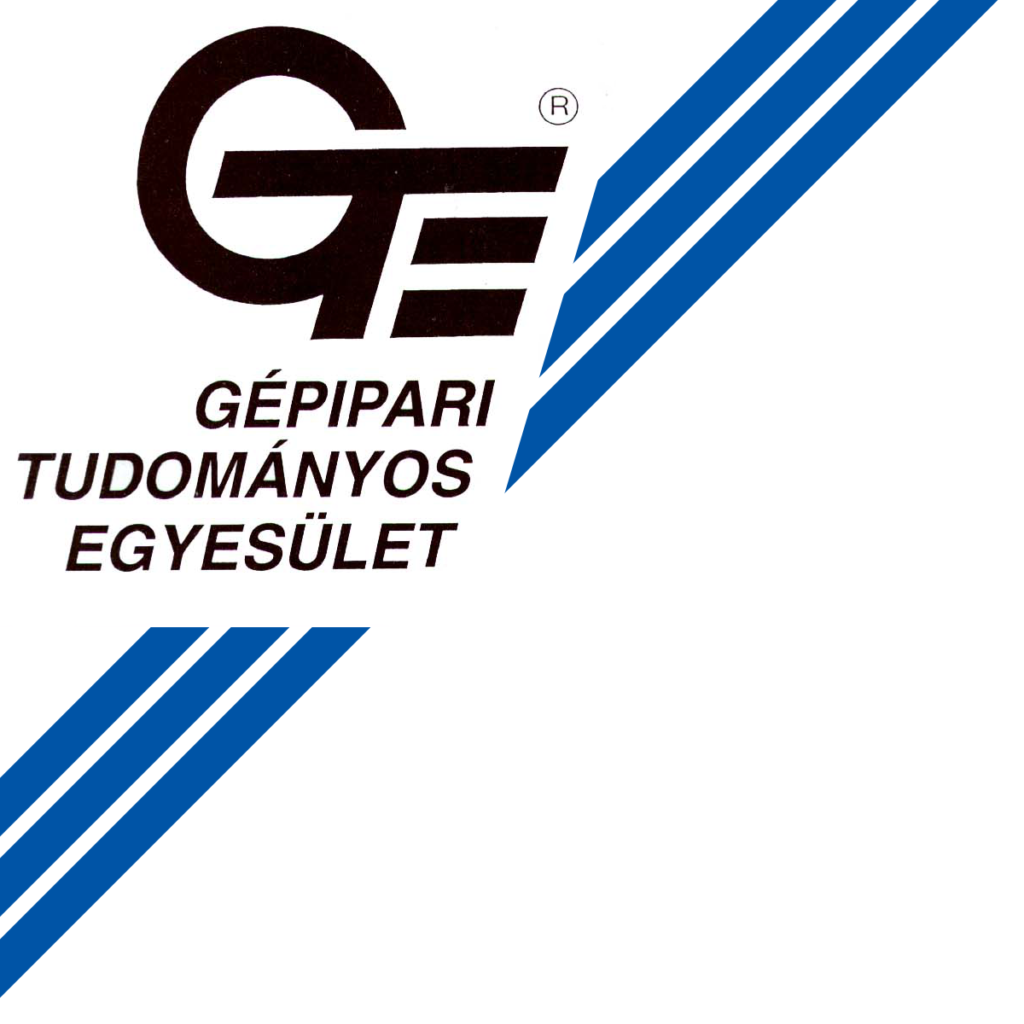 VI. Gépészeti Szakmakultúra Konferencia (főcím: balra igazítva 12 pontos Times)A főcím és az előadáscím előtt két 11 pontos betűméretű sor üresen marad.AZ ELŐADÁS CÍME 16 PONTOS TIMES TÍPUSÚ NAGYBETŰVEL A SZÖVEGTÜKÖR KÖZEPÉRE SZEDVEA cím után egy szintén 11 pontos betűméretű sor üresen maradAZ ELŐADÁS CÍME ANGOLUL (VAGY NÉMETÜL) 16 PONTOS TIMES TÍPUSÚ NAGYBETŰVEL A SZÖVEGTÜKÖR KÖZEPÉRE SZEDVEAz angol cím után egy 11 pontos betűméretű sor üresen maradA szerző(k) neve, tudományos fokozata/címe, @e-mail címe 11 pontos dőlt Times típusú betűvel a szövegtükör közepére szedve Két 11 pontos betűméretű sor üresen maradÖSSZEFOGLALÁS 5-10 sor terjedelmű magyar nyelvű összefoglaló. A betűtípus 11 pontos Times, a stílus Normal. Két 11 pontos betűméretű sor üresen marad.ABSTRACT (német nyelvű összefoglalásnál: INHALT) 5-10 sor terjedelmű, angol (vagy német) nyelvű összefoglaló. A betűtípus 11 pontos Times, a stílus Normál. Két 11 pontos betűméretű sor üresen marad.1. BEVEZETÉSMivel az előadás anyagát nyomdakész állapotban kell átadni, kérjük a Tisztelt Szerzőt, hogy a leírt formai követelményeket figyelmesen olvassa el. Ez a tájékoztató formátumát tekintve (oldalbeállítás, betűtípus, betűnagyság stb.) mindenben kielégíti a benne leírtakat, sablonként használható.2. OLDALBEÁLLÍTÁSA papírméret A4 (210*294 mm), a margó minden oldalon . A cikket két hasábba kell szedni, a hasábok távolsága  legyen. Ábra, képlet, táblázat stb. a szövegtükörből nem lóghat ki.3. BETŰTÍPUS ÉS BETŰNAGYSÁGAz előadást Times típusú betűvel kell írni. A CÍM betűnagysága 16 pont, a stílus Normál. Az előadás többi része 11 pontos legyen.  FŐFEJEZETEK CÍME ÉS A FŐFEJEZETEK SZÁMOZÁSAA főfejezeteket arab sorszámmal kell jelölni. A főfejezet címeket nagybetűvel kell írni. A betűtípus stílus Normál.4.1. AlfejezetAz alfejezet számozását a főfejezet számával kell kezdeni. Az alfejezet címet dőlt betűtípussal kell kiemelni.5. SORKÖZ ÉS IGAZÍTÁSA sorköz Szimpla, az igazítás Sorkizárt.6.A FEJEZETEK KÖZÖTTI TÁVOLSÁGA fejezetek között egy sort üresen kell hagyni.7. BEKEZDÉSEKA fejezetcímek előtt ne legyen behúzás. A fejezetet a fejezetcímet követő sorban kell kezdeni. A fejezet első sorában se legyen behúzás.A fejezet további részeit 1 cm behúzással kell kezdeni. A fejezet egyes részeit nem kell üres sorral elválasztani. FONTOS RÉSZEK KIEMELÉSEA fontos részek kiemelésére dőlt vagy félkövér betűtípust lehet alkalmazni.9. AZ ÖSSZEFÜGGÉSEKAz összefüggéseket a hasáb közepére kell rendezni. Az összefüggéseket gömbölyű zárójelek közé helyezett sorszámmal kell azonosítani. Az összefüggések a szövegtükörből nem lóghatnak ki.Az összefüggések előtt és mögött egy-egy sort üresen kell hagyni.10. ÁBRÁKAz ábrát a szöveg között kell elhelyezni.1. ábra. Az ábrának címet kell adni, az ábracímet az ábra alatt kell elhelyezni, az ábrát a hasáb közepére kell rendezni. A betűtípus dőltAz ábra előtt és mögött egy-egy sort üresen kell hagyni. A vonalvastagságnál és a vonalak közötti távolságnál tekintettel kell lenni a sokszorosíthatóságra. A feliratok betűmagasága és a betű típusa a szövegével azonos legyen.11. TÁBLÁZATOKA táblázatokat sorszámmal kell ellátni. A táblázatokat szükség szerint részekre lehet bontani. A táblázat előtt és mögött egy-egy sort üresen kell hagyni.1. táblázat. A táblázat sorszámát és nevét a táblázat fölött jobbra rendezve kell elhelyezni. A betűtípus dőlt12. FÉNYKÉPEK, KÉPEKCsak éles és kontrasztos fényképek és képek helyezhetők el. 13. IRODALOMA szövegben az irodalmi hivatkozást [1] szögletes zárójelek közé helyezett sorszámmal kell megadni. A szövegbe csak irodalmi hivatkozást írjunk. Az irodalomjegyzék ne csak egy felsorolás legyen, a szövegben hivatkozzunk a cikkekre.Az irodalomjegyzéket az alábbi formában kell elkészíteni:[1] Péter J.: Útmutató. Géptervezők és Termékfejlesztők XXX. Szemináriuma. Miskolc, 2014. november 6 - 7.[2] …14. EGYÉB JAVASLATOKÜgyeljünk az oldalak jó kinézetére és kitöltésére.Az ábrákat, táblázatokat úgy helyezzük el a szövegben, hogy a hasáb alján ne maradjanak több sor terjedelmű üres részek. A táblázatokat ne törjük ketté. Az ábra aláírás ne kerüljön át a következő hasábba.Az oldal ne végződjön fejezetcímmel. Inkább vigyük át a következő oldalra.Az utolsó oldal ne legyen csak néhány sor! Inkább rövidítsünk, vagy hosszabbítsunk az előadás terjedelmén, töltsük ki az oldalt.AZ ELŐADÁS ELKÜLDÉSÉNEK MÓDJA ÉS HATÁRIDEJEAz előadás anyagát elektronikusan Word formátumban kell beküldeni. A beküldött anyagot nem szerkesztjük át, nem javítjuk ki.Az előadást  orsolya.szekely@gteportal.eu   és attila.metal@knorr-bremse.com  címre kérjük elküldeni.Az előadás anyagát szakmai lektorálásra elküldjük. A lektori észrevételeket és a formai hibákat a szerzővel közöljük, a javításokat a szerzőnek kell elvégezni.A = aa + BB(1)ÁBRA